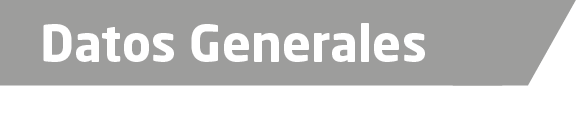 Nombre Francisco Flores JiménezGrado de Escolaridad Maestro en DerechoCédula Profesional (Licenciatura) 5910933Cédula profesional (Maestría) En trámiteTeléfono de Oficina 235-35-3-3-29-38Correo Electrónico franflo2009@hotmail.comDatos GeneralesFormación Académica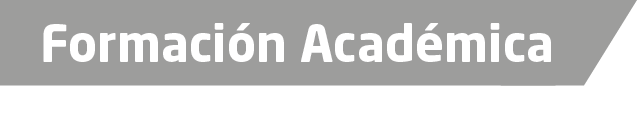 2002-2006Universidad Xalapa” Estudios de Licenciatura en Derecho.2006-2008Maestría en Derecho Constitucional y Juicio de Amparo, Universidad Xalapa. en la Ciudad de Xalapa, Veracruz.Trayectoria Profesional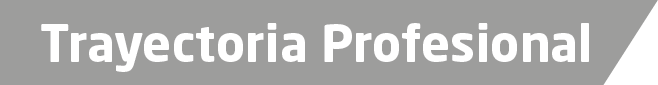 2014-2015 Fiscal de Diversos2012-2014 Departamento Jurídico de la P.M2004-2012 Comisionado como Ejecutivo del Consejo de Seguridad Publicas de Conocimiento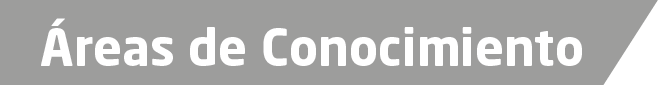 Derecho ConstitucionalDerecho Penal